DELO NA DALJAVO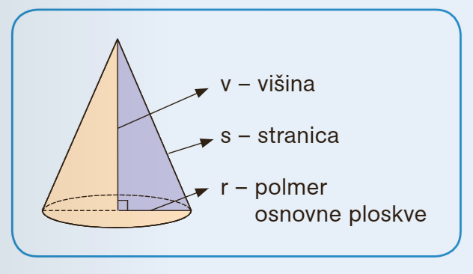 Danes se boš naučil: 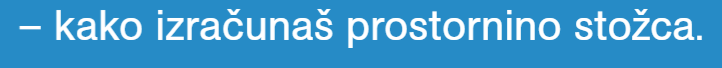 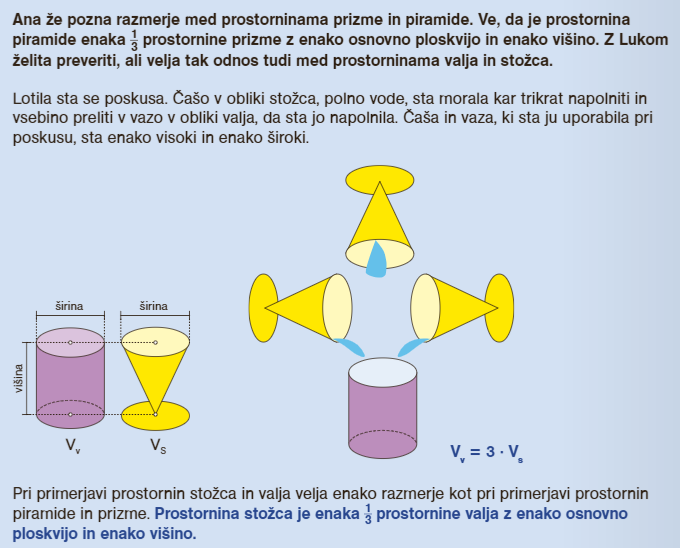 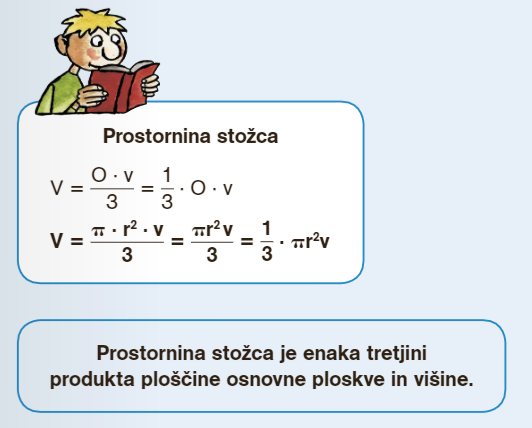 Reši nalogo: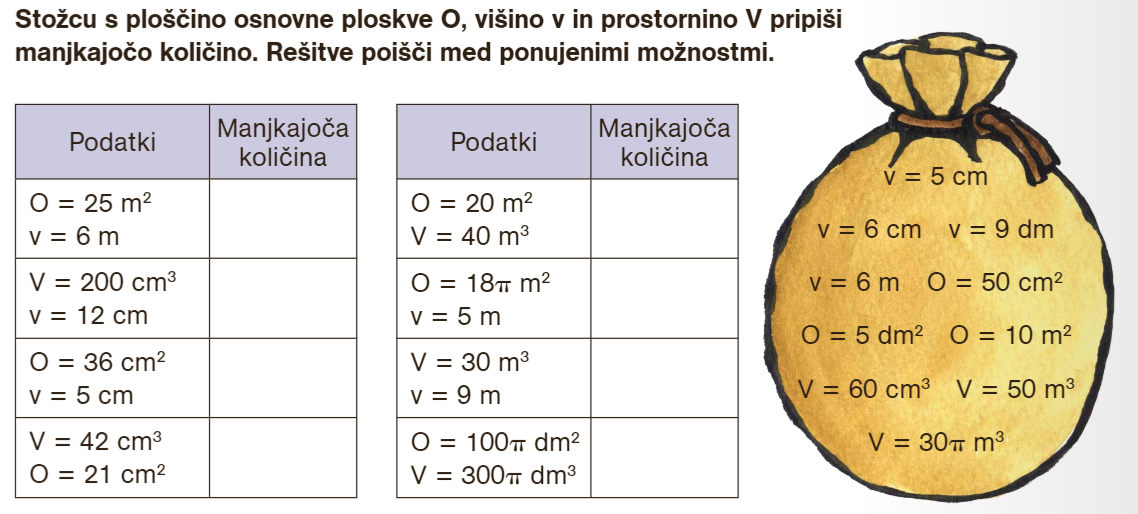 